Учащиеся 9 «Б» класса МАОУ СОШ № 12 им. И. С. Лазаренко в рамках Всероссийского проекта «Культурный норматив школьника» с 1 ноября по 1 декабря 2020 года приняли участие в «Культурном марафоне». «Культурный марафон»- это онлайн-тест, в котором детям было необходимо ответить на вопросы, чтобы узнать больше о культуре регионов России. Цель:  знакомство с национальным многообразием жителей нашей страны. В России живет более 180 народов, и у каждого — свои истории, загадки и тайны. Ответив на вопросы теста,  учащиеся смогли оценить свои знания по четырем направлениям: музыка, танец, текст, орнамент. Учащиеся с удовольствием узнали много нового и интересного для себя.  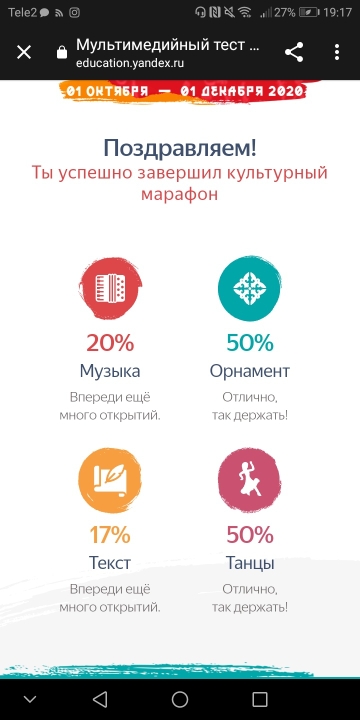 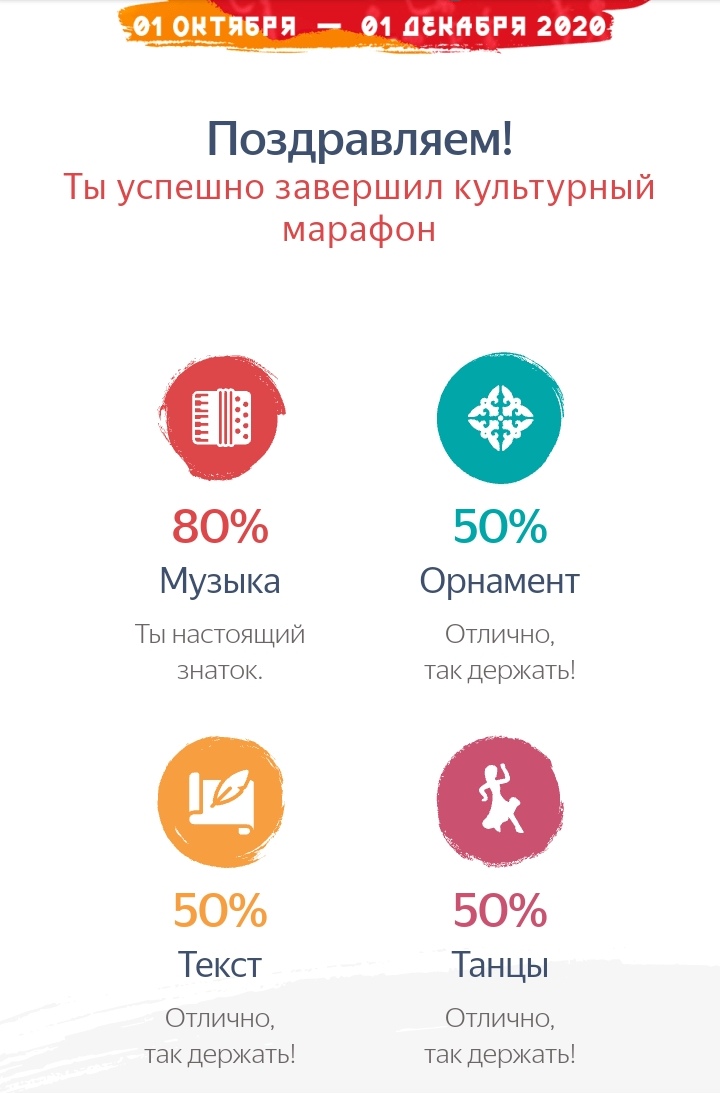 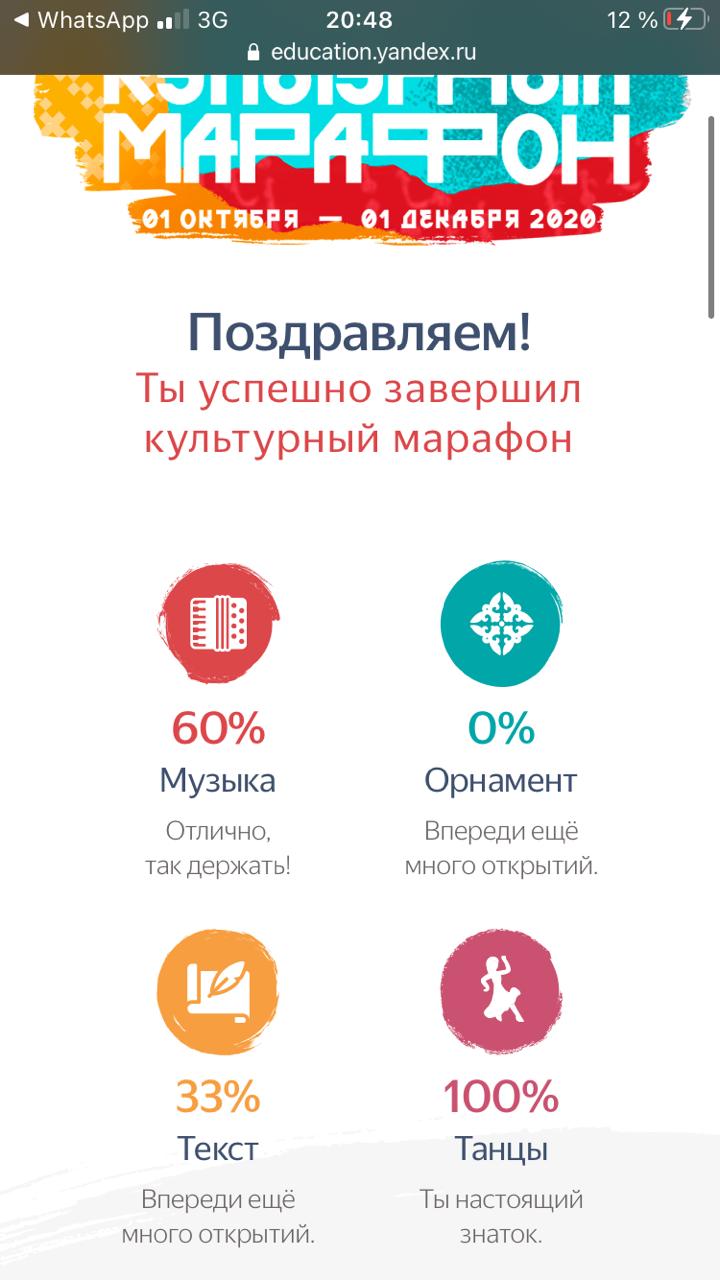 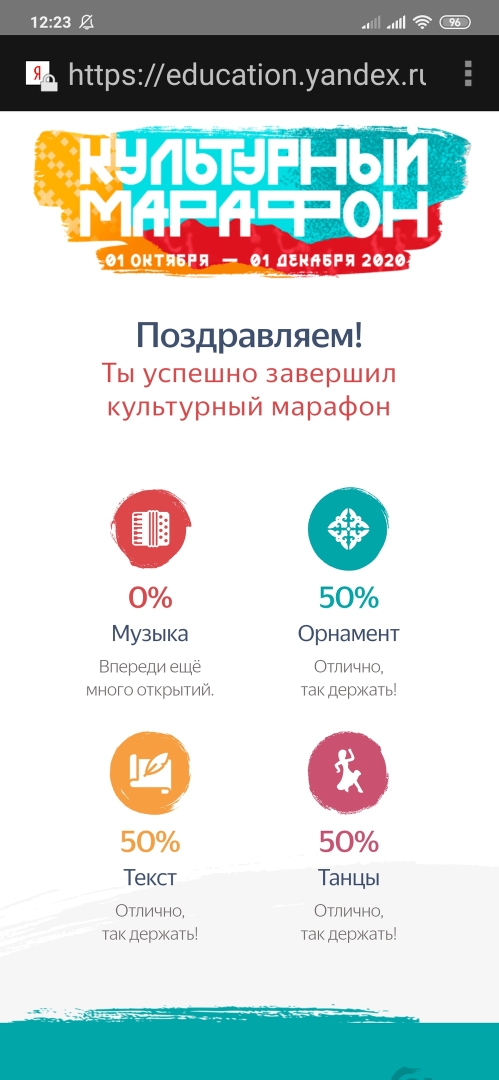 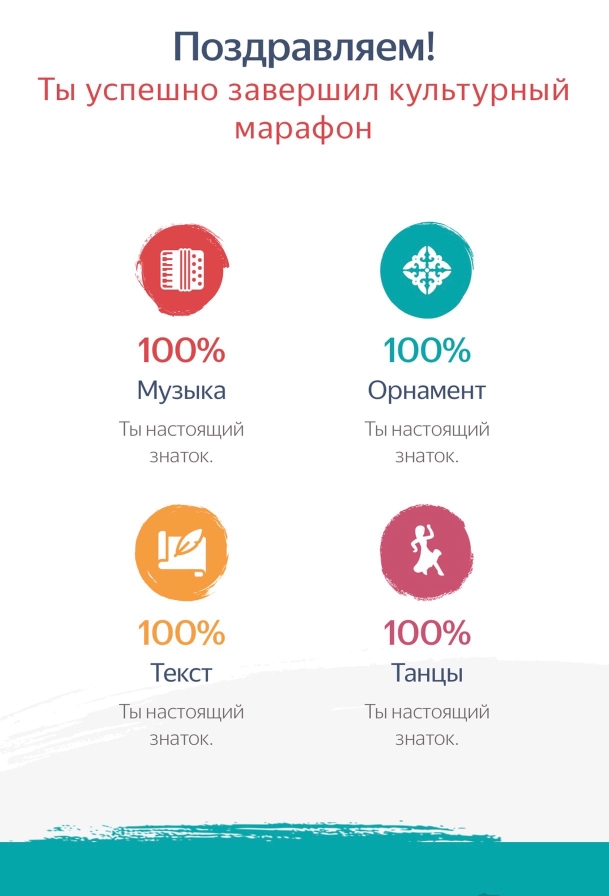 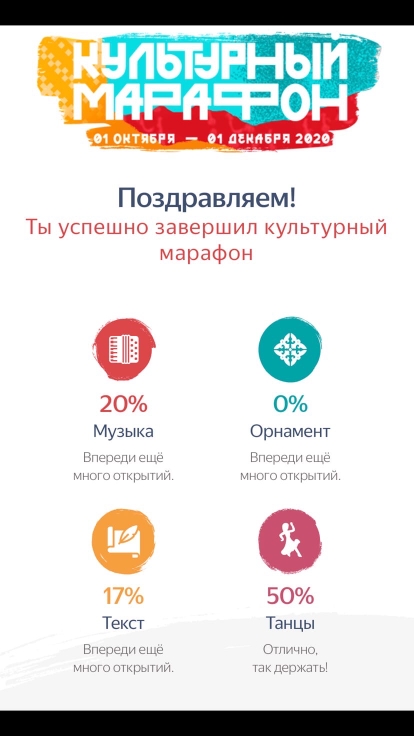 